中药配方颗粒申报系统操作手册（V1.0）2023年11月目录1. 功能简介	11.1 账号登录	12. 操作使用指南	22.1 生产/代理企业	22.1.1 新增中药配方颗粒	22.1.2 中药配方颗粒产品申报公示	42.1.3 企业申投诉	52.2 管理机构	72.2.1 中药配方颗粒产品申报公示	72.2.2 申投诉处理	73. 常见问题	8功能简介账号登录1、医保单位经办人员，通过门户输入系统账号、密码登录系统。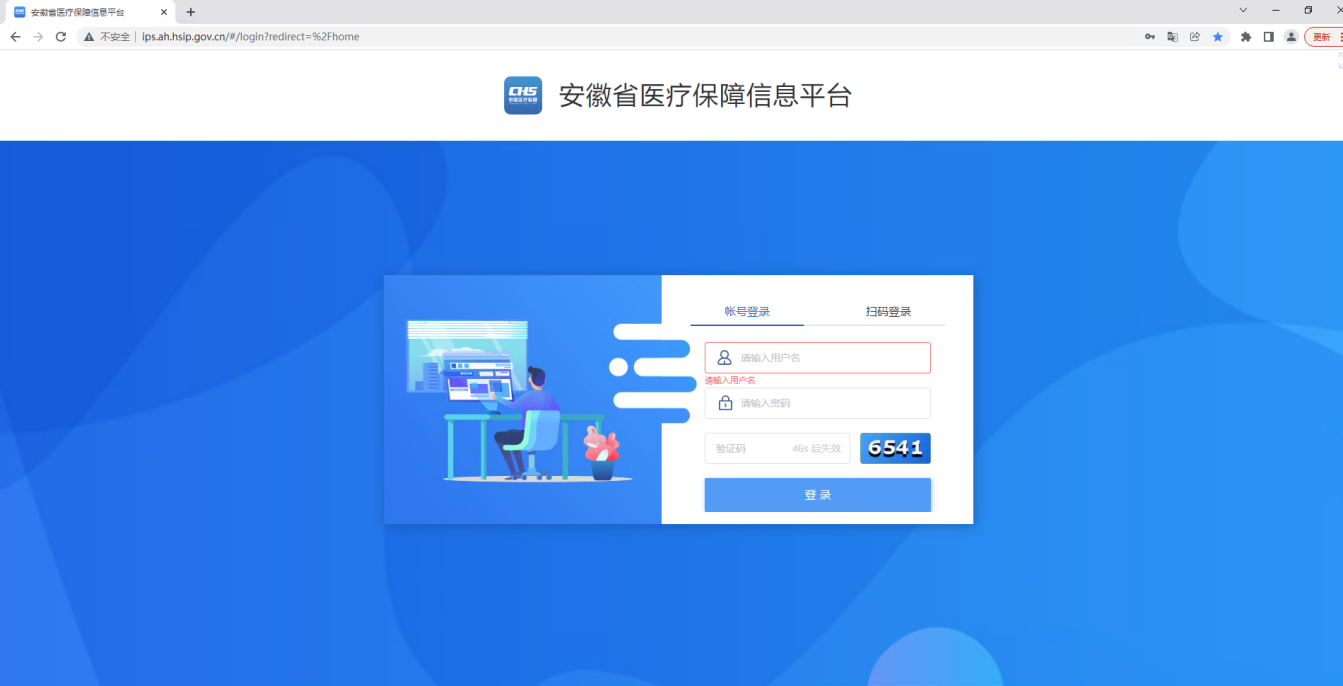 2、医疗机构、生产企业通过公服，选择单位账号登录，输入账号密码进入系统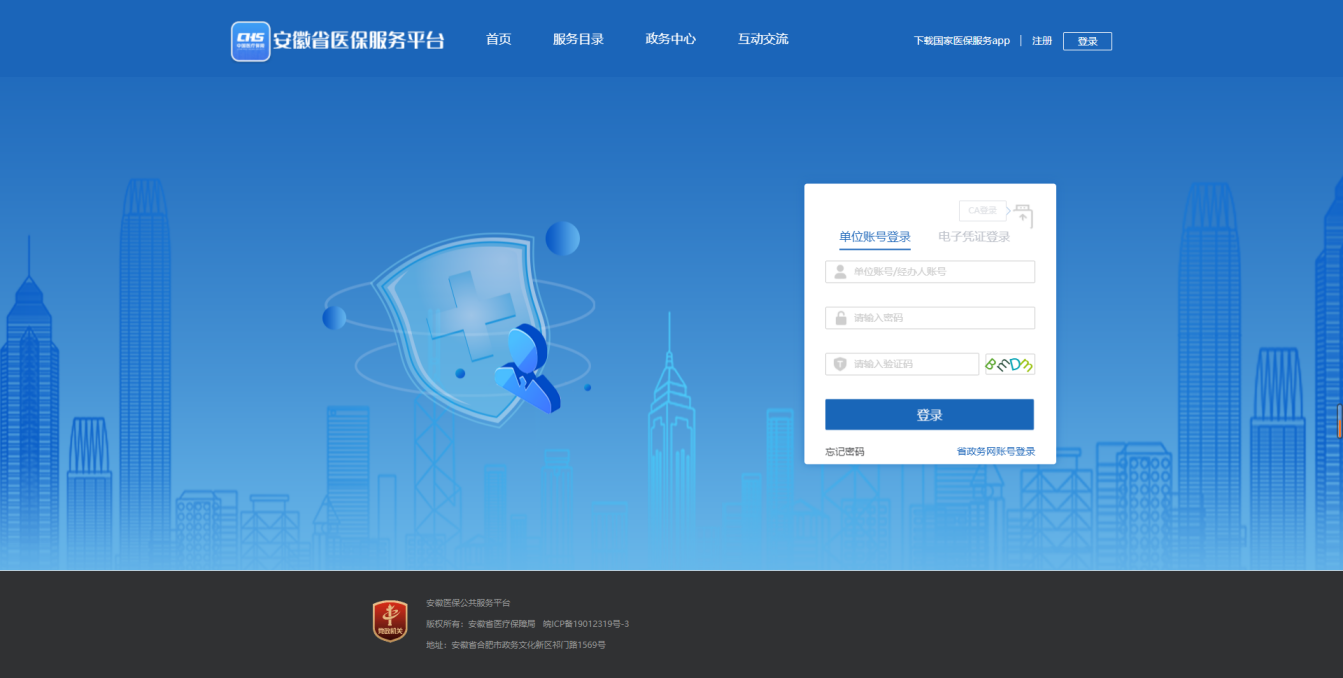 3、配送企业、代理企业通过招采子系统，输入账号、密码进入系统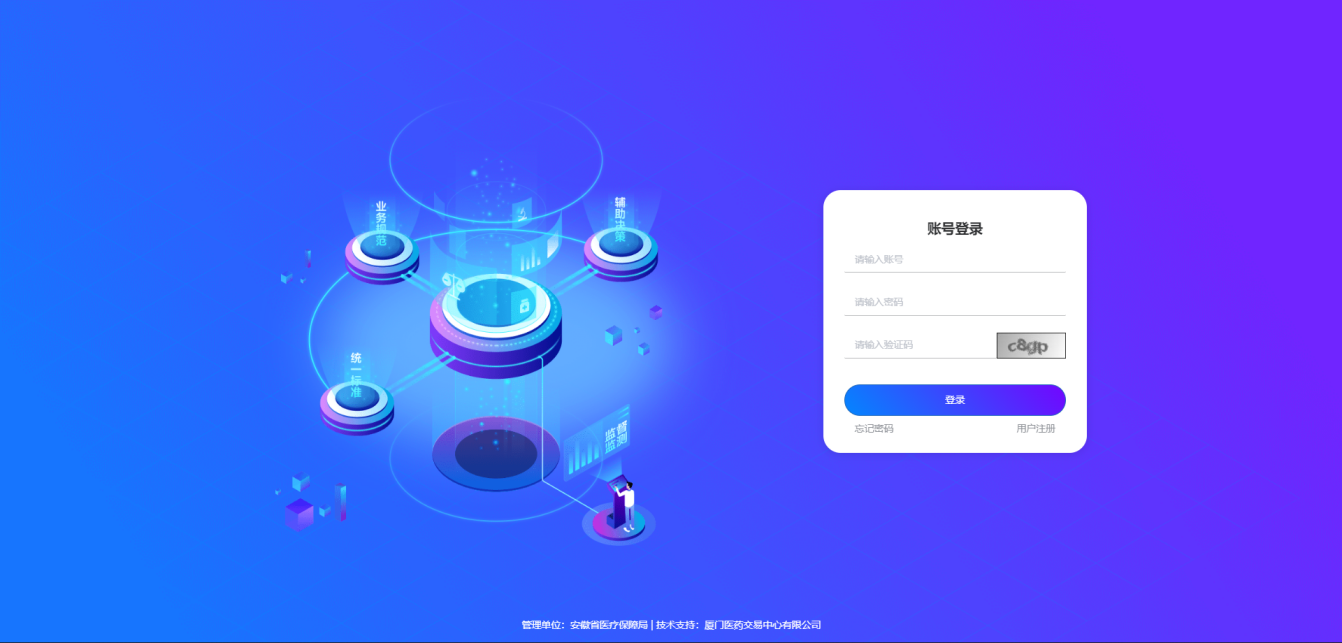 操作使用指南生产/代理企业新增中药配方颗粒功能描述介绍生产/代理企业新增中药配方颗粒功能；操作权限药品新增、编辑、提交、查看、列表数据查询等操作；操作流程【资质信息管理：我的中药配方颗粒库】列表：“待提交”tab页显示未提交的数据；“未挂网”tab页显示已经提交公示期数据；“已挂网”tab页显示过了公示期进交易数据；可按“流水号”、“产品名称”、“产品编码”、“规格”、“包装”、“生产企业”、“备案号”、“执行标准”查询；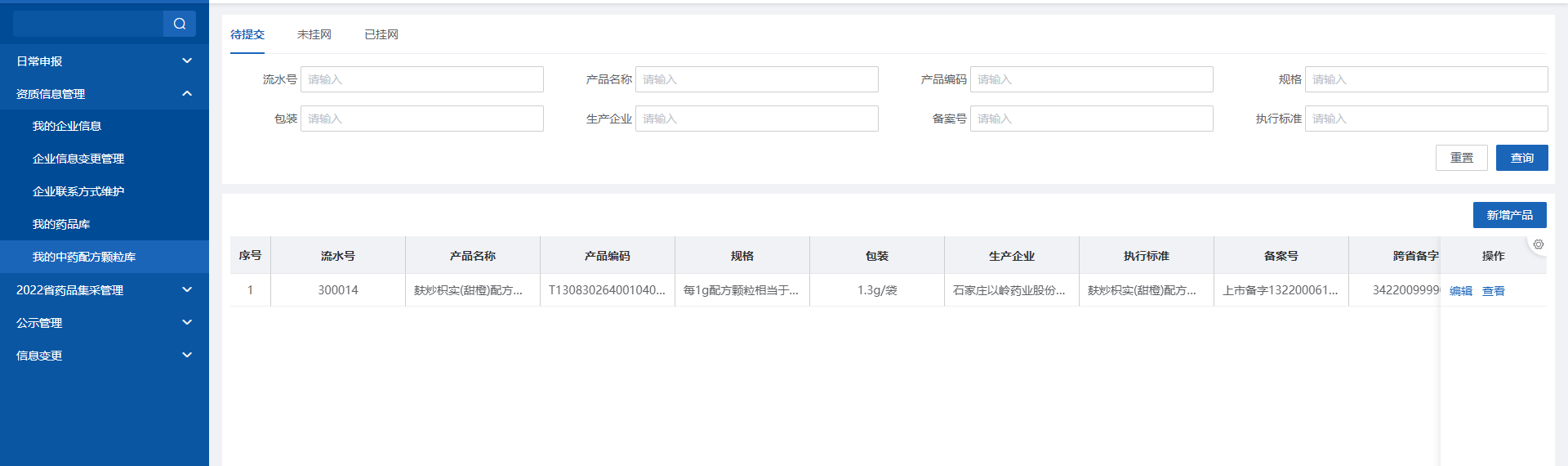 新增产品：点击【新增产品】进入选择中药配方颗粒页面，选择需要新增的产品，点击【确认】，数据进入“待提交”页面；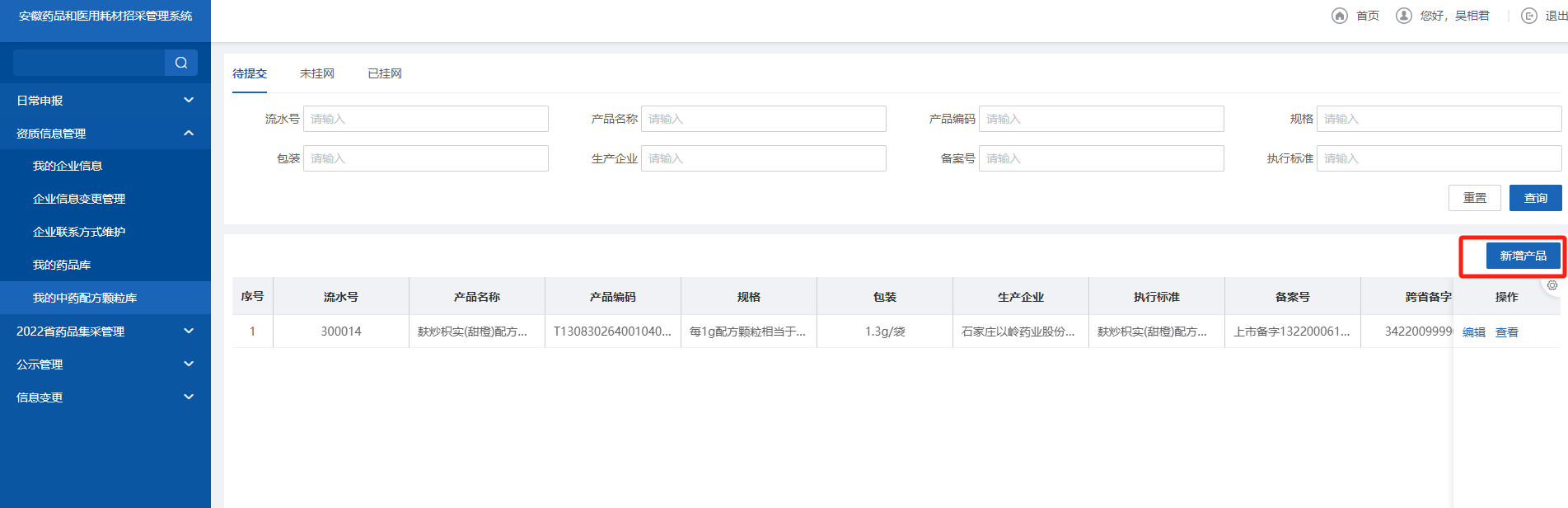 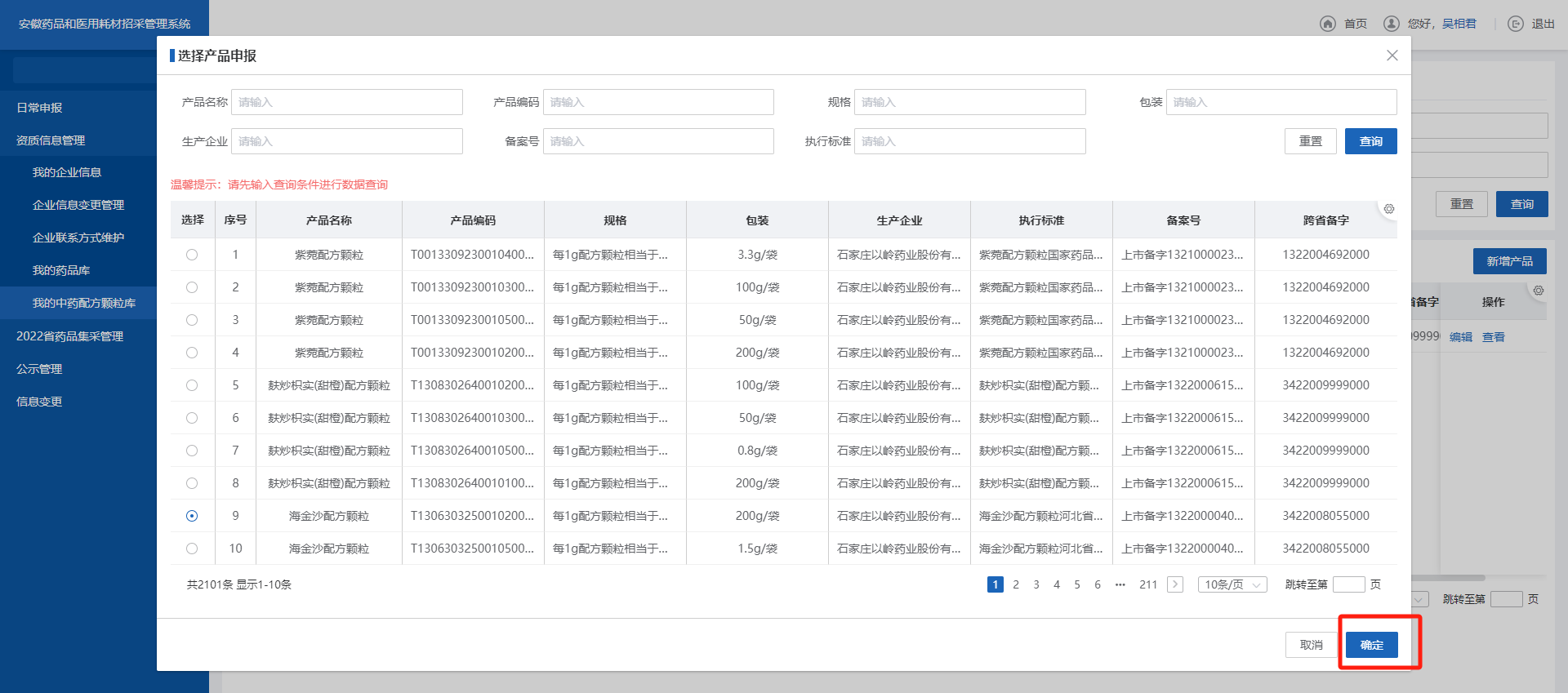 编辑：选择“待提交”tab页数据，点击【编辑】进入编辑页面，“资质信息”中上传对应的附件，点击【保存】、或【保存并提交】；注意：【保存】：数据在“待提交”列表，可以再次编辑；【保存并提交】：数据在“未挂网”列表并进入公示，存在异常可以对数据进行申投诉；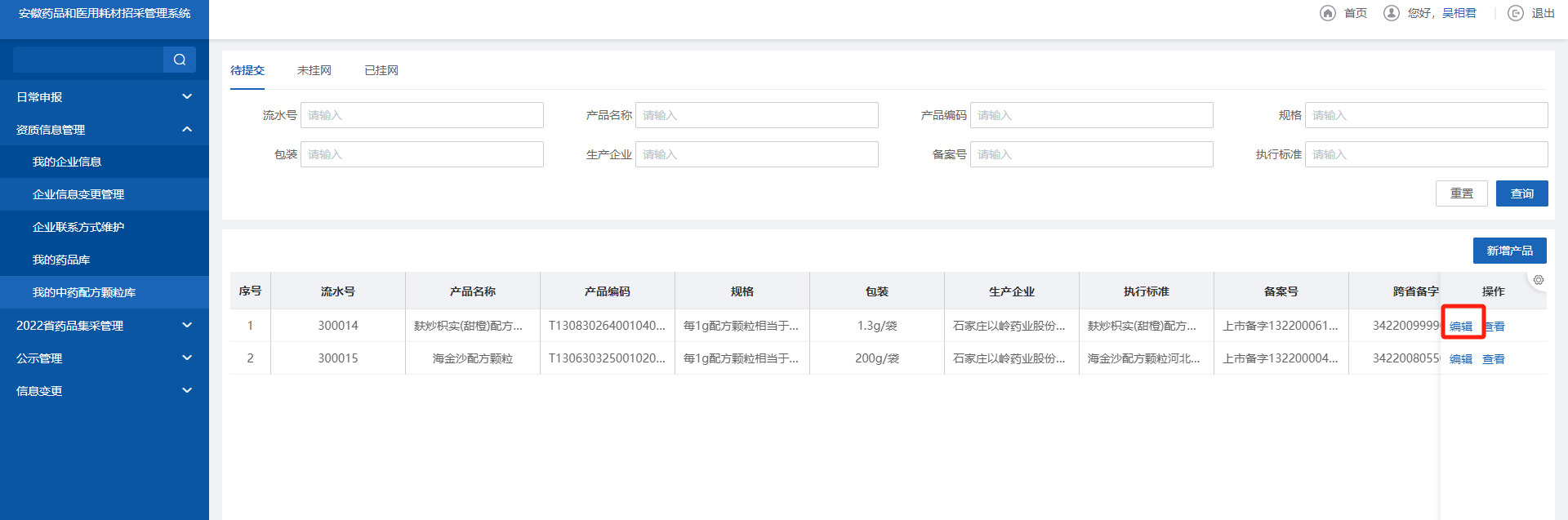 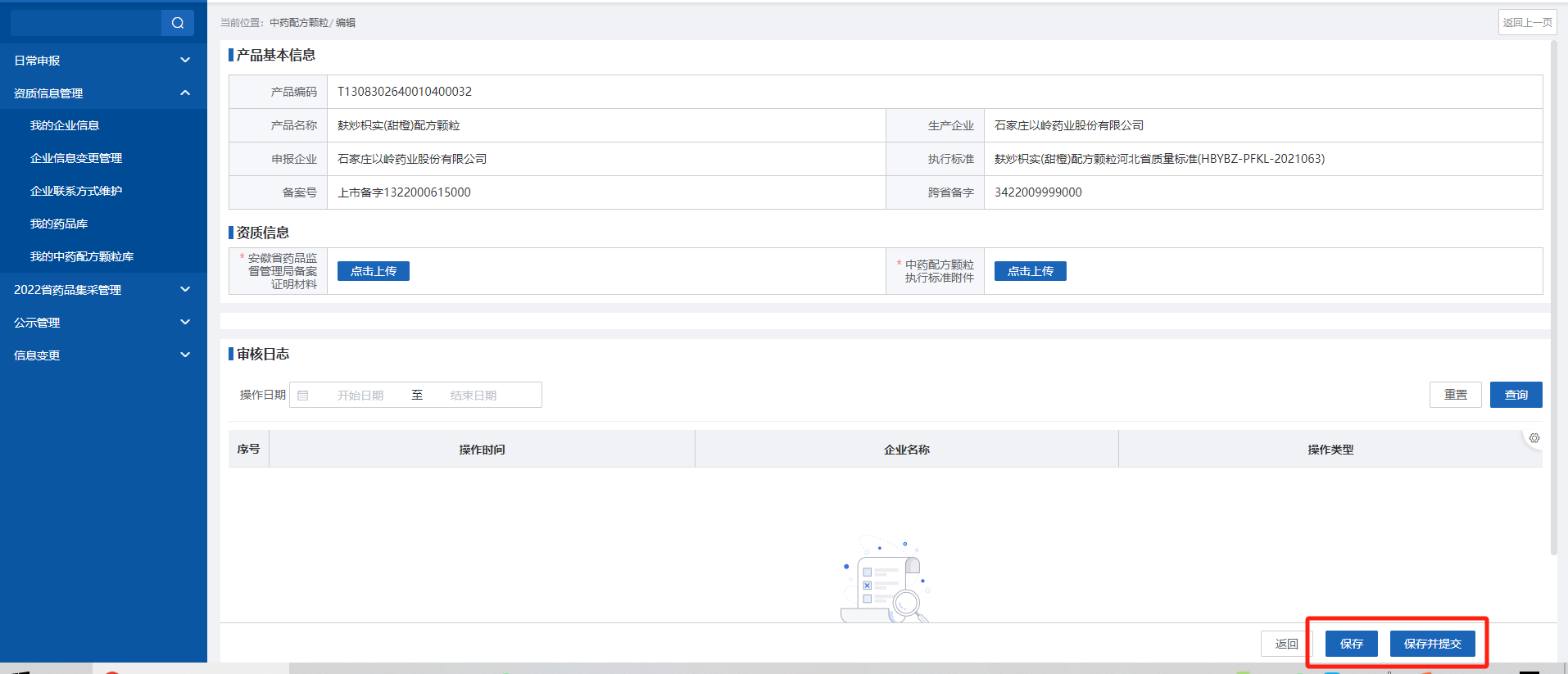 查看：选择不同tab页数据，点击【查看】，查看中药配方颗粒详情；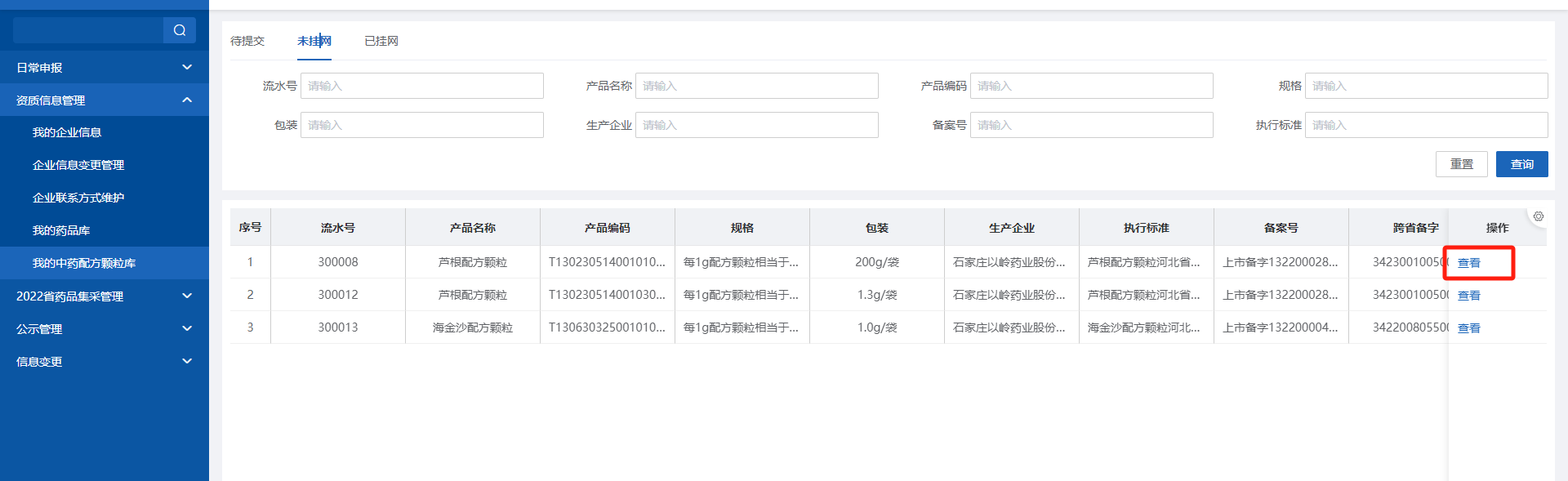 注意事项*注：无中药配方颗粒产品申报公示功能描述中药配方颗粒产品提交后进入公示；操作权限中药配方颗粒产品公示的查询、查看操作流程【公示管理：中药配方颗粒产品申报公示】列表：展示最近3个工作日所有企业申报的产品；可按“流水号”、“产品名称”、“产品编码”、“规格”、“包装”、“生产企业”、“备案号”、“执行标准”查询；点击【查看】进入药品详情页；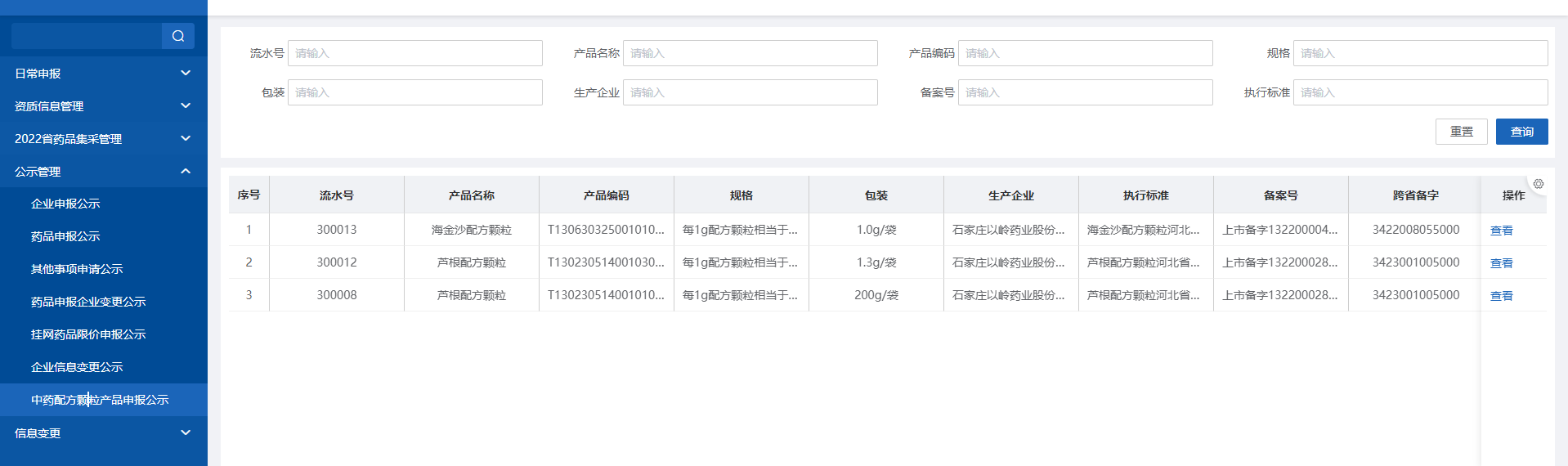 注意事项企业只能查看到最近3个工作日的数据；企业申投诉功能描述对中药配方颗粒公示中的数据存在错误的，可以进行申投诉操作；操作权限申投诉列表查询、新增、修改、提交等操作；操作流程【日常申报：申投诉管理-企业申投诉】列表，列表数据为申投诉数据，按“申（投）诉单号”、“申（投）诉标题”、“申（投）诉状态”等条件查询；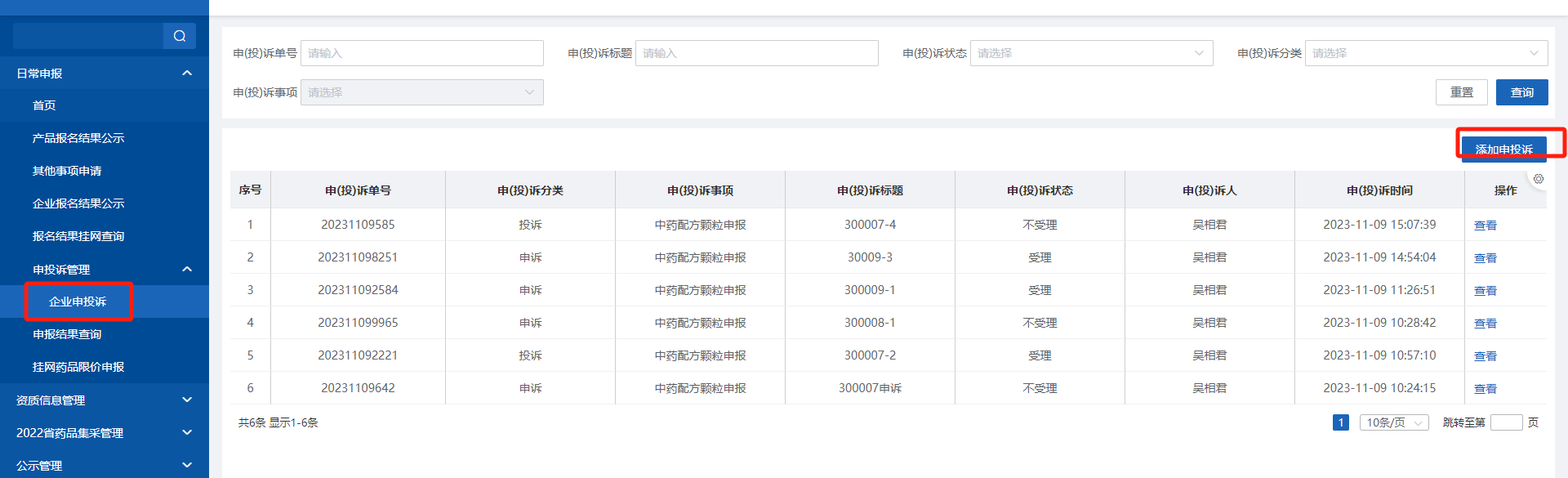 点击【添加申投诉】，进入申投诉新增页面，选择对应的“申(投)诉分类”选择“申诉”或“投诉”、“申(投)诉事项”选择“中药配方颗粒申报”，其他信息正确填写，点击【保存】或【保存并提交】；注意：1、“申诉”是对本企业进行申诉；“投诉”是对其他企业进行投诉，要选择被投诉企业；      2、【保存】，保存后数据为“待提交”，可以再次编辑；      3、【保存并提交】，提交后数据为“待处理”，可以撤回重新编辑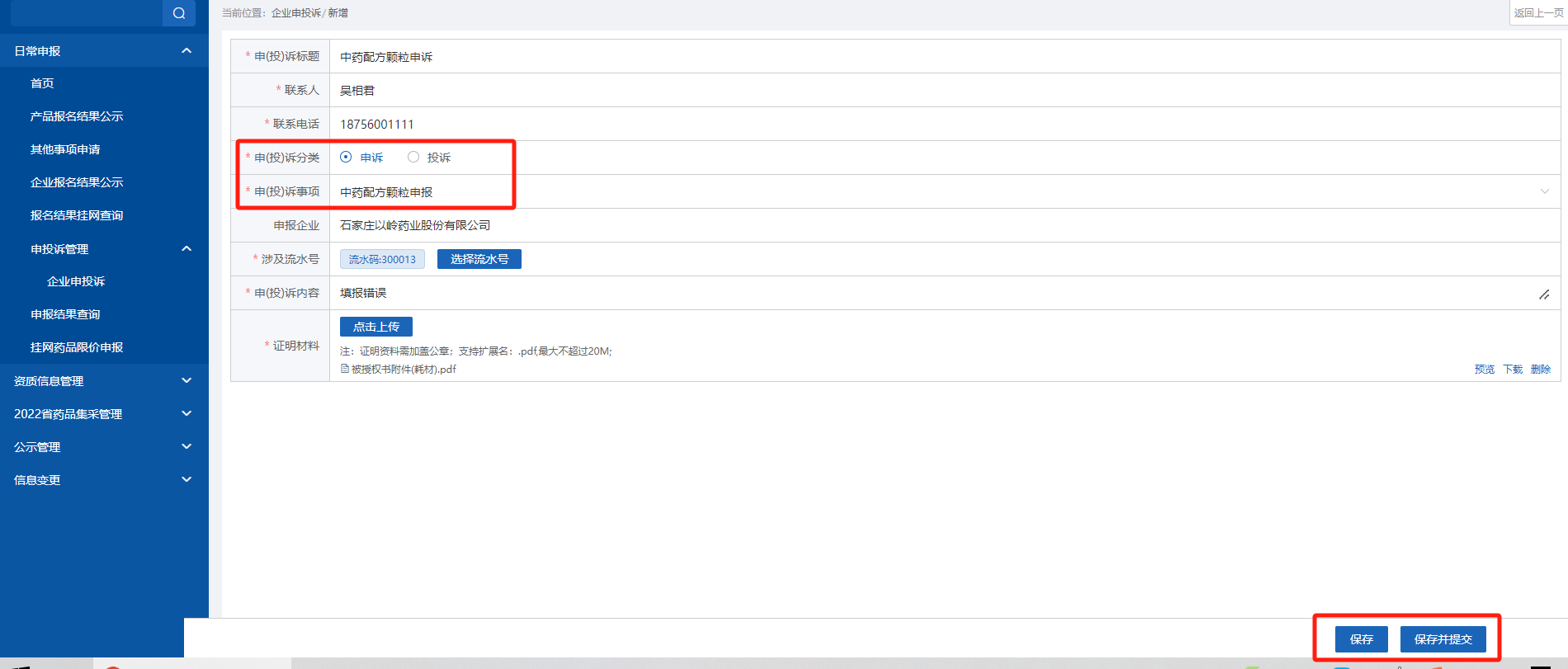 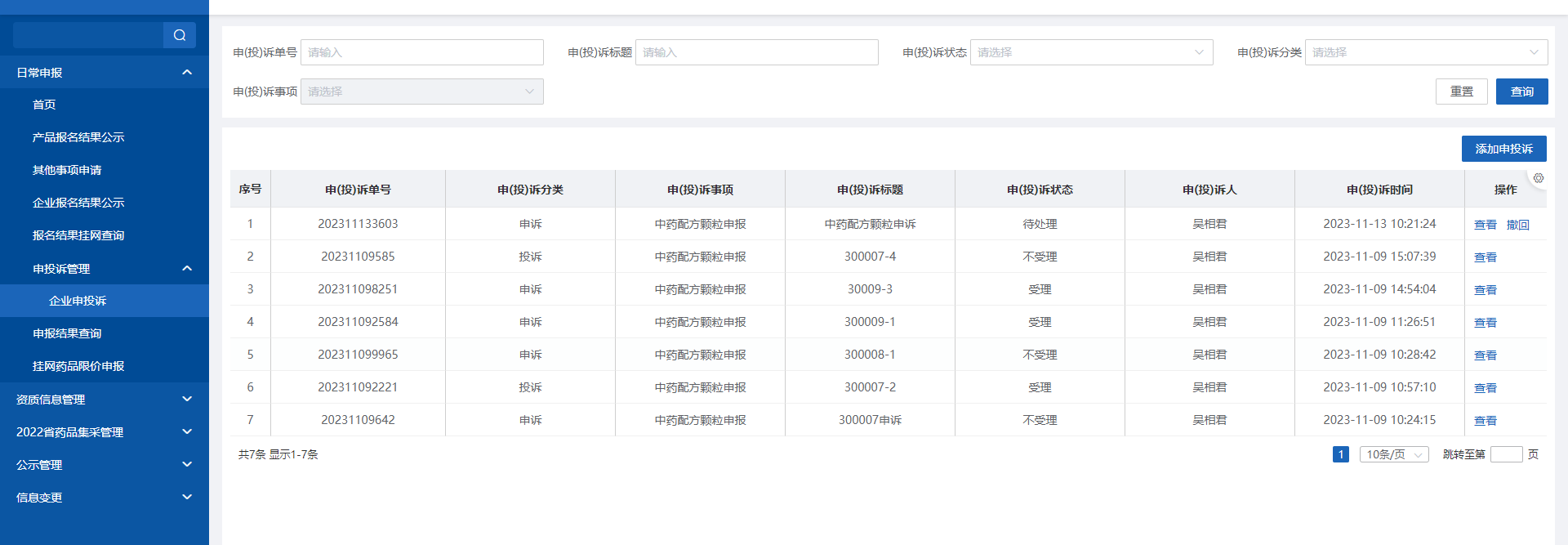 注意事项*注：无管理机构中药配方颗粒产品申报公示功能描述管理机构查看进入公示药品；操作权限药品申报公示的查询、查看；操作流程【药品招标管理：公示管理-中药配方颗粒产品申报公示】列表：展示所有企业中药配方颗粒申报的产品；可按“流水号”、“产品名称”、“产品编码”、“规格”、“公示状态”等条件查询；点击【查看】进入药品详情页；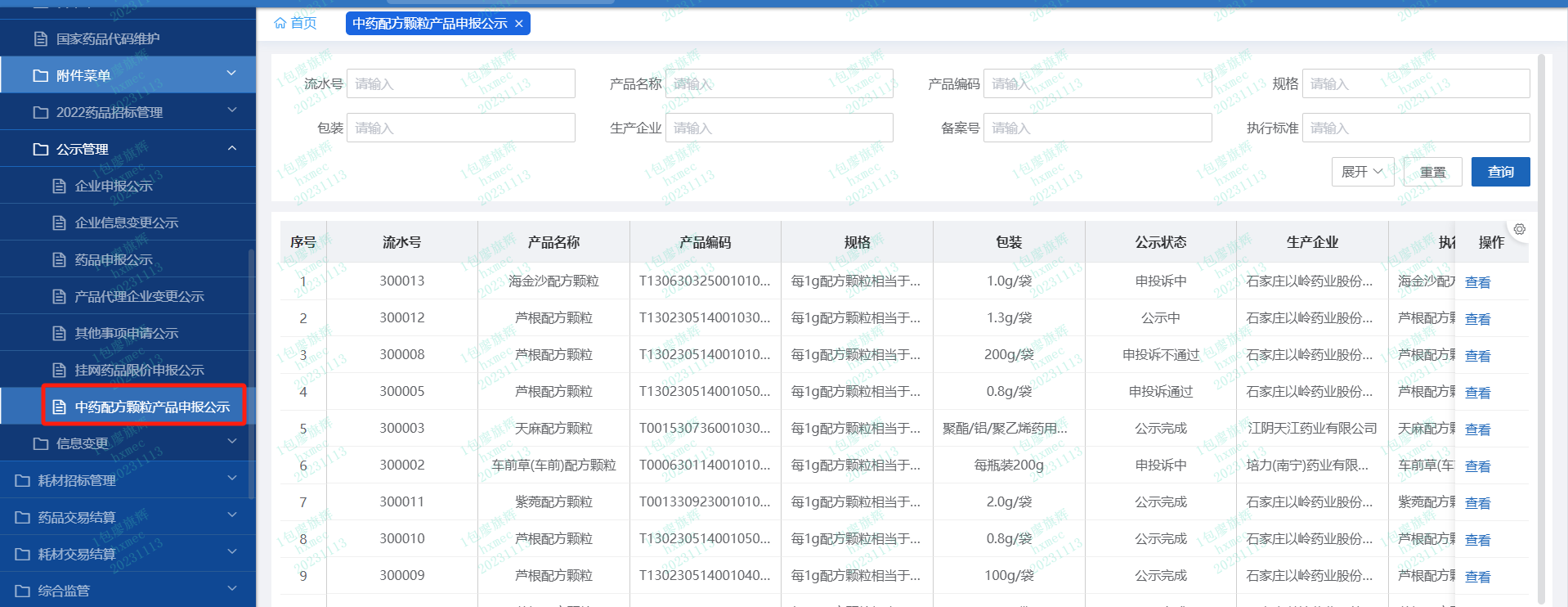 注意事项管理机构显示所有公示数据；申投诉处理功能描述处理企业提交的申投诉；操作权限申投诉的查询、处理等操作；操作流程【药品招标管理：日常申报-申投诉管理-申投诉处理】列表：展示企业申投诉数据；按“申(投)诉单号”、“申(投)诉标题”、“申(投)诉状态”、“申(投)诉分类”、“申(投)诉事项”等查询；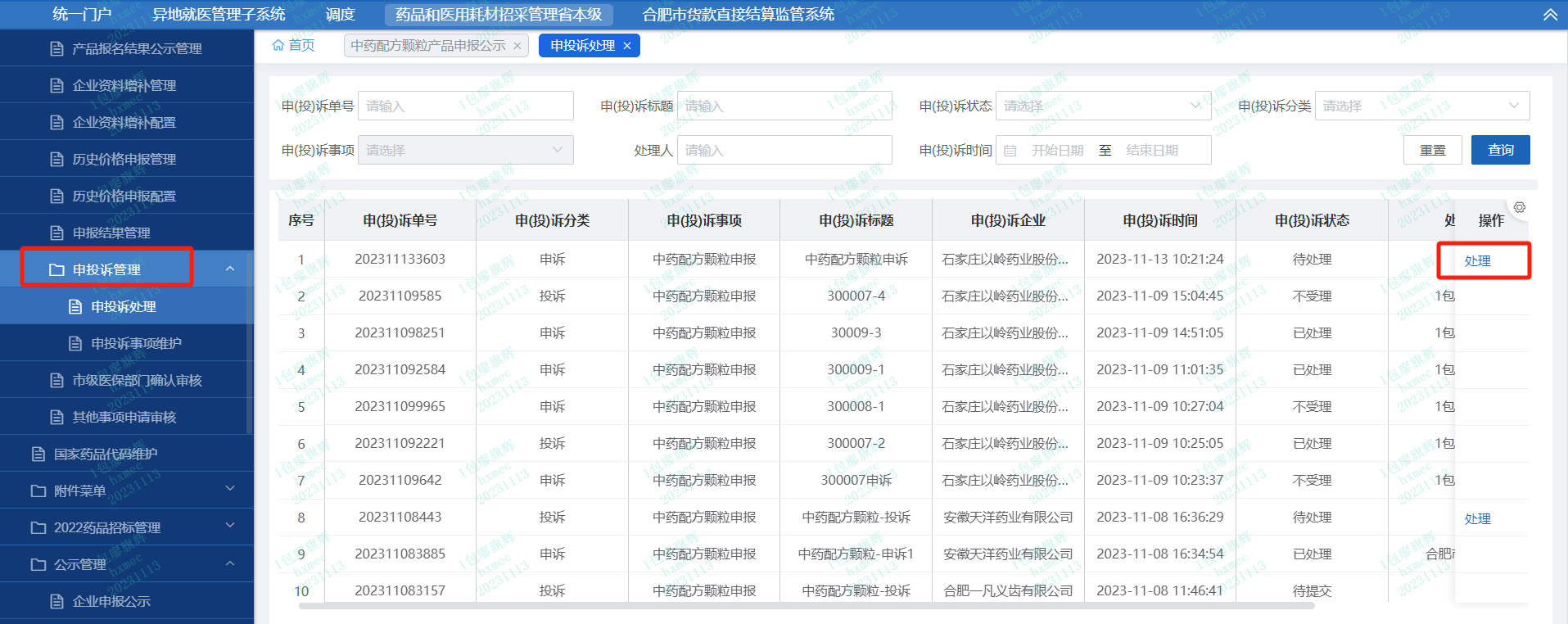 处理：点击【处理】进入处理申投诉页面，审核状态选择“受理”，点击【回复给企业】，申报信息被打回，可以重新填写；审核状态选择“不受理”并填报回复内存，点击【回复给企业】，申报数据公示结束后进交易；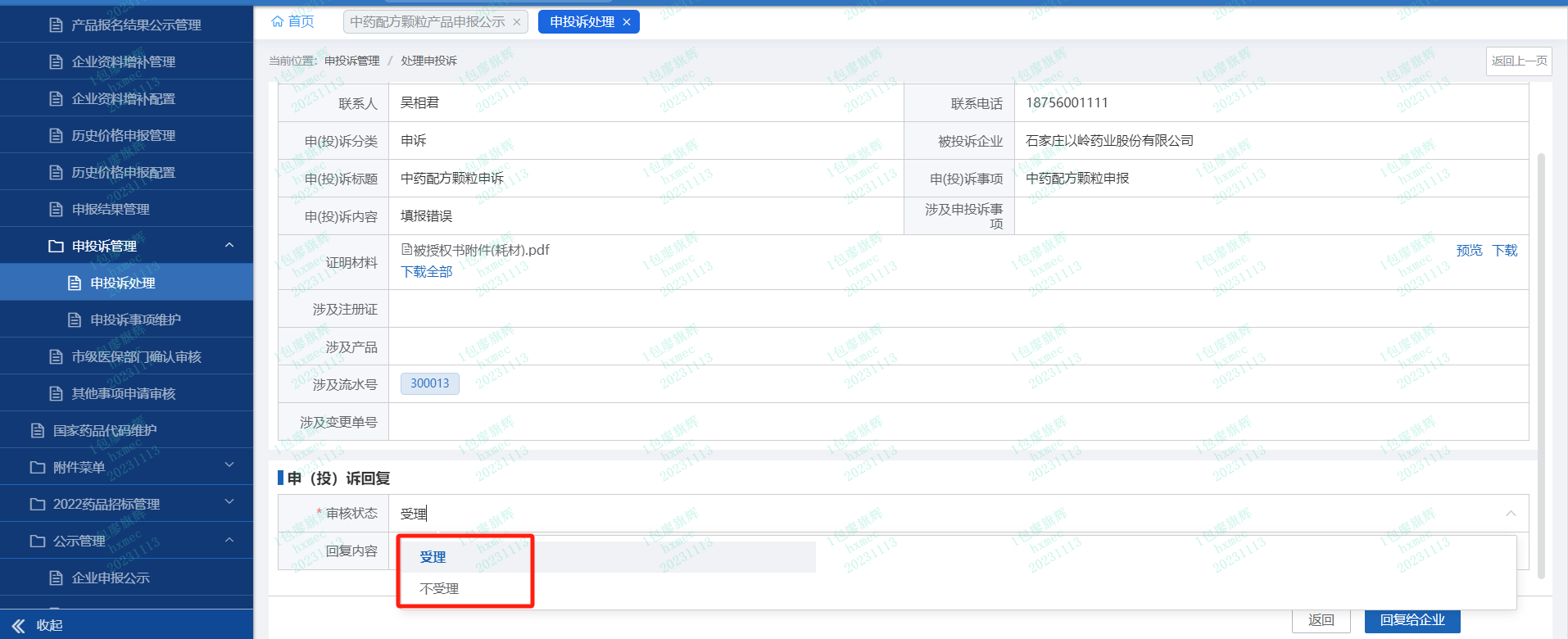 注意事项*注：无常见问题安徽省药监局备案的中药配方颗粒无安徽省跨省备字，申报系统内的跨省备字默认为上市备案号。